 Canton FFA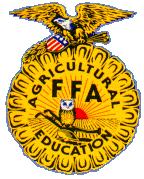 Canton High SchoolCanton Independent School District1110 W Hwy 243Canton, Texas 75103903.567.6561ext4602Chapter Officers2011 - 2012Cheyenne PoolPresidentCorey ToddVice PresidentKassi ToddSecretaryAshlynn ParkerTreasurerEmily BrewerReporterTrenton RobertsStudent AdvisorAdvisorsKelly MabeButch GreenPicture Release FormDear Sir or Madam:As part of agriculture classes here at Canton High, students may encounter opportunities to be photographed participating in activities of the classroom, lab, and FFA program.Students photos and names are occasionally shared with local news media, such as the Canton Herald and other media to promote our program and inform the community.Student photos may also appear on the school district web page, FFA webpage or in the hallways or around the school.As guardian you are allowing Canton Ag Science Dept and FFA to share your students activity pictures to promote our program.We always have child safety as a top concern.  If you do not wish for photographs or names of your student to be released please do not sign this form.  By signing, you authorize Canton Ag Dept to share your students photo.  Sincerely,Kelly Mabe  & Butch Green_____________________		______________________student signature			parent signatureDate:_____________